                                                                 РЕШЕНИЕОб утверждении плана работы Совета депутатов                                                          муниципального образования «Большеучинское » на 2017 годПринято  ____ декабря  2016  года           В соответствии с Уставом муниципального образования «Большеучинское» СОВЕТ ДЕПУТАТОВ РЕШИЛ:Утвердить план работы Сельского Совета депутатов муниципального образования «Большеучинское» на 2017 год.Решение вступает в силу после его принятия.Опубликовать настоящее решение на официальном сайте МО «Большеучинское».Глава муниципального образования «Большеучинское»                                                                                     О. М. Величинский с. Большая Уча_____  декабря  2016  года №  ____      Приложение 								к решению Совета депутатов  муниципального образования «Большеучинское»   от  ____ декабря   2016  г.  №  ____ПЛАНработы Совета  депутатов  МО «Большеучинское» на 2017год.Совет депутатовмуниципального образования       «Большеучинское» 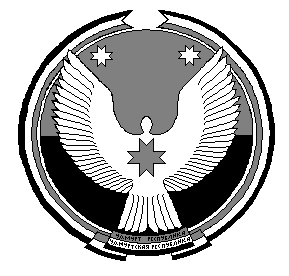 «Большеучинское» муниципал кылдэтысь депутатъёслэн Кенешсы                           ПРОЕКТ№ п/п            МероприятияСрок исполненияОтветственныеОтветственныеВопросы, выносимые на сессии  Совета депутатов                                                муниципального образования «Большеучинское» Вопросы, выносимые на сессии  Совета депутатов                                                муниципального образования «Большеучинское» Вопросы, выносимые на сессии  Совета депутатов                                                муниципального образования «Большеучинское» Вопросы, выносимые на сессии  Совета депутатов                                                муниципального образования «Большеучинское» Вопросы, выносимые на сессии  Совета депутатов                                                муниципального образования «Большеучинское» I1. Отчет работе депутатов Совета депутатов МО «Большеучинское».                                                         2. Отчет о деятельности Администрации  МО «Большеучинское» в 2015  г.                                                                                 3. Об утверждении отчета об исполнении бюджета МО «Большеучинское» за 2015 г.             4. Информация  руководителей бюджетных организаций о работе  за 2015 г. (по списку)                                        5. О состоянии правопорядка на территории сельского поселения.                                                         6. О внесение изменений и дополнений  в ранее принятые  решения Совета депутатов.                         7. О выполнении  муниципальных программ на территории МО.                                                                8. О выполнении  муниципальной программы «Социальное развитие села до 2018 г.»1 кварталГлава МОГлава МОII1. О подготовке и проведении мероприятий по Всероссийской сельхоз. переписи.                              2. О проведении весеннего месячника по санитарной очистке, благоустройству и озеленению населенных пунктов.                          3. О пожарной безопасности в весенне-летний период.                                                                              4. Об организации трудоустройства и отдыха детей в летнее время (информация директоров школ – Андреев В. И., Борисова Н. Г.,  центр социальной обслуживания).                                             5.  О предоставлении Главой МО «Большеучинское» и лицом, претендующим на должность Главы МО «Большеучинское» сведений о доходах и расходах, об имуществе, принадлежащем на праве собственности, и обязательствах имущественного характера.               6. О назначении  выборов в Совет депутатов  МО «Большеучинское».                                                         7. Об исполнение  программы «Молодежь Можгинского района» на территории МО «Большеучинское».                                                    8. О внесение изменений и дополнений  в ранее принятые  решения Совета депутатов.2 кварталГлава МОГлава МОIII1. О выполнении программы социально-экономического развития МО «Большеучинское» за I полугодие 2016 года.        2. Об исполнении бюджета МО «Большеучинское» в I полугодии 2016 года.                3.  О подготовке объектов бюджетной сферы МО «Большеучинское» к новому отопительному сезону.                                               4.  О проведении месячника  по санитарной очистке, благоустройству и озеленению территории поселения.                                             5. Об итогах проведения Всероссийской сельхоз. переписи.                                                         6. О подготовке и проведении выборов  в Гос. Думу, в районный Совет депутатов МО «Можгинский район»,  в Совет депутатов МО «Большеучинское»                                                       7. Об итогах проведения выборной компании на территории МО «Большеучинское».                                8. Об избрании Главы МО «Большеучинское».    9. О проведении Декады пожилых.                         10.  О выполнении программы «Забота» на территории МО «Большеучинское».                              11. Об обороте земель сельскохозяйственного назначения  и оформлении  земельных долей.           11. Информация  о работе  дошкольных образовательных учреждений на территории МО «Большеучинское».                                                 12. О внесение изменений и дополнений  в ранее принятые  решения Совета депутатов.3 квартал Глава МОГлава МОIV1. О проекте  Соглашения  о передаче полномочий от администрации поселения Администрации района.                                                                                  2. О прогнозе социально-экономического развития на 2017 -2019 год.                                                             3. О бюджете МО «Большеучинское» на 2017 г.         4. О  плане работы Совета депутатов.                             5. О внесение изменений и дополнений  в ранее принятые  решения Совета депутатов.4 кварталГлава МОГлава МООрганизационные вопросыОрганизационные вопросыОрганизационные вопросыОрганизационные вопросыОрганизационные вопросы1Оказывать содействие в организации проведения праздников на территории МО, включая праздники населенных пунктов.По мере наступленияПо мере наступления2Своевременное оповещение населения каждого населенного пункта о той, или иной информации, касающейся всего населения проживающего на территории муниципального образования, в том числе через официальный сайт МО «Большеучинское».По мере необходимостиПо мере необходимости3Осуществлять контроль:-  за исполнением местного бюджета;-  по сбору местных налогов и сборов;-  за выполнением Соглашений по передаче части полномочий;-  за исполнение организациями  муниципального образования и должностными лицами муниципального образования полномочий по решению вопросов местного значения;По мере необходимостиПо мере необходимости4Оказывать содействие органам суда, прокуратуры, юстиции, полиции в осуществлении их полномочий.По мере необходимостиПо мере необходимости5Проведение публичных слушаний по обсуждению проектов:- социально – экономического развития на 2017-2019 гг.- о бюджете МО «Большеучинское» на 2017 г.- о внесении изменений в Устав МО «Большеучинское»По мере необходимостиПо мере необходимости6Участие в районных сессиях Совета депутатовПо приглашениюПо приглашениюГлава МО7Участие в семинарах-совещаниях с главами муниципальных образований и депутатами сельских Советов депутатов.По приглашениюПо приглашению8Опубликование НПА в «Собрание муниципальных   правовых актов муниципального образования "Можгинский район»Согласно Устава (подлежащих опубликованию)Согласно Устава (подлежащих опубликованию)9Оказание помощи в работе общественных объединений, имеющихся на территории МО «Большеучинское» (Совет ветеранов, Совет молодежи, Удмурт Кенеш, общество инвалидов)ПостоянноПостоянно10Прием граждан, работа с письмами, заявлениями и обращениями гражданВ течение годаВ течение годаДепутаты МО